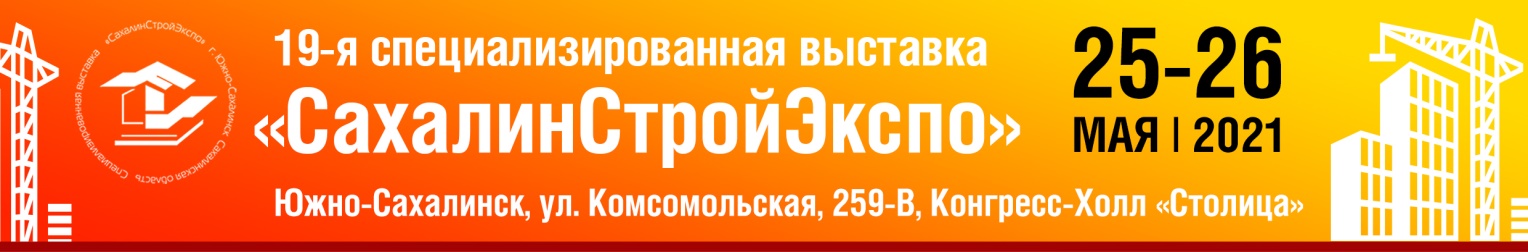 ДЕЛОВАЯ ПРОГРАММА
мероприятий 25-26 мая 2021 года19-я специализированная выставка «СахалинСтройЭкспо»
Место проведения: Конгресс-Холл «Столица» 1 день – 25 мая 2021 года с 10.00 до 17.002 день – 26 мая 2021 года с 10.00 до 17.0010.0010.00Начало работы выставки. Регистрация. Приветственный кофе-брейк. Проход стендов участников выставки официальной делегацией.Начало работы выставки. Регистрация. Приветственный кофе-брейк. Проход стендов участников выставки официальной делегацией.10.00-10.3010.00-10.30Мастер-класс: «Как подготовиться к интервью в средствах массовой информации».  Ведущий: продюсер и радиоведущий радио «Комсомольская правда» Евгений Кузовков.Мастер-класс: «Как подготовиться к интервью в средствах массовой информации».  Ведущий: продюсер и радиоведущий радио «Комсомольская правда» Евгений Кузовков.11.0011.00Церемония открытия выставки.Церемония открытия выставки.Конференция: «Строительный комплекс Сахалина и Курил: современность и перспективы развития в новых экономических условиях / СТРОЙИНФОРМ»Конференция: «Строительный комплекс Сахалина и Курил: современность и перспективы развития в новых экономических условиях / СТРОЙИНФОРМ»11.15-11.3011.30-11.45Пленарное заседание:- Олонцев Сергей Петрович, заместитель председателя Правительства Сахалинской области. Тема: «Стратегия развития инвестиционно-строительного комплекса Сахалинской области» (рабочее название).- Аленьков Вячеслав Владимирович, заместитель председателя Правительства Сахалинской области. Тема: «Цифровизация строительной отрасли Сахалинской области. Решения и планы».11.45-12.45Сессия 1:  «Обсуждение списка инициатив межотраслевой стратегии цифровой трансформации строительной отрасли Сахалинской области. Внесение предложений»- . Аленьков Вячеслав Владимирович, заместитель председателя Правительства Сахалинской области.- Снегирев Александр Сергеевич, министр цифрового и технологического развития Сахалинской области.12.45-13.0013.00-13.1513.15-13.30Сессия 2: Cтроительный комплекс Сахалинской области. Комфортная городская среда.- Куприна Наталия Юрьевна, министр жилищно-коммунального хозяйства Сахалинской области. Тема: «Современная и комфортная городская среда  населенных пунктов Сахалинской области. Проекты для софинансирования» (рабочее название).- Мозолевский Валерий Павлович, генеральный директор Ассоциации «Сахалинстрой». Тема: «Направления развития саморегулирования предпринимательской и профессиональной деятельности в строительном комплексе Сахалинской области». «Результаты  непоследовательного и неполного исполнения Закона РФ от 19 февраля 1993 года № 4520-1 «О государственных гарантиях и компенсациях для лиц, работающих и проживающих в районах Крайнего Севера и приравненных к ним местностях» с изменениями и дополнениями по состоянию на 7 марта 2018 года. - Мамонтова Марина Валентиновна – Руководитель ОАУ «Сахалинский региональный центр по ценообразованию в строительстве» - Тема доклада «Ценообразование и сметное нормирование в строительстве и капитальном ремонте».13.30-13.4513.45-14.0014.00-14.1514.15-14.30Сессия 3: Кадры для строительного комплекса Сахалинской области.- Киктева  Анастасия Николаевна, министр образования Сахалинской области. Тема: «Подготовка кадров для предприятий строительного комплекса Сахалинской области в 2021 году».Содокладчик: Дорошенко Татьяна Васильевна – директор ГБПОУ «СТС и ЖКХ».- Мозолевский Валерий Павлович, генеральный директор Ассоциации «Сахалинстрой». Тема: «Повышение конкурентоспособности Сахалинской области в части привлечения человеческого капитала. Внесение изменений в Региональное отраслевое соглашение по строительству и промышленности строительных материалов Сахалинской области на 2020 - 2023 годы, с учетом проведения государственных или муниципальных закупок в строительстве, контроля выплаты заработной платы и анализа деятельности субъектов предпринимательской и профессиональной деятельности в градостроительной сфере»;- Кожепенько Анастасия Олеговна, генеральный директор ГАУСО «Агентство по развитию человеческого капитала». Тема: «Подготовка кадров под запрос бизнеса».15.00-16.0015.00-16.00Презентация линейки Epson (ООО «Тезона»)Презентация линейки Epson (ООО «Тезона»)16.00-17.0016.00-17.00Презентация проектов студентов строительных специальностей «Будущее сахалинского строительного комплекса»Презентация проектов студентов строительных специальностей «Будущее сахалинского строительного комплекса»10.00Начало второго дня выставки.10.30-11.30Специальная сессия «Озеленение объектов в городском округе «город Южно-Сахалинск»: планирование, нормирование и инвестиционные возможности».12.00-13.00Презентация программ для подготовки специалистов строительной отрасли Сахалинской области, в том числе «Школа заказчика объектов капитального строительства» и «Сметное дело в строительстве». СахГУ13.00-14.00Круглый стол: «Кадры для строительной отрасли: запросы современности». СахГУ14.00-14.30Встреча гостей церемонии, посвященной Дню российского предпринимателя.14.30-16.00Церемония, посвященная празднованию Дня российского предпринимателя. Награждение победителей Конкурса «Лучшее предприятие года». Организатор: Администрация г. Южно-Сахалинска.16.30Церемония закрытия выставки. Награждение участников.